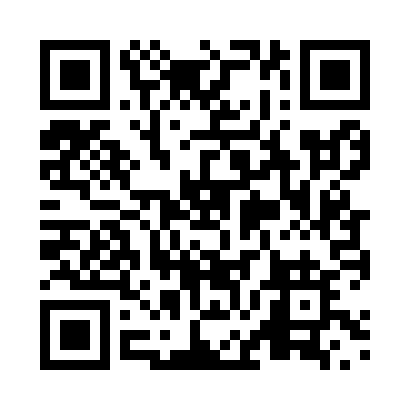 Prayer times for Abbey, Saskatchewan, CanadaWed 1 May 2024 - Fri 31 May 2024High Latitude Method: Angle Based RulePrayer Calculation Method: Islamic Society of North AmericaAsar Calculation Method: HanafiPrayer times provided by https://www.salahtimes.comDateDayFajrSunriseDhuhrAsrMaghribIsha1Wed3:555:481:126:198:3710:312Thu3:525:461:126:208:3910:343Fri3:495:441:126:218:4010:364Sat3:465:431:126:228:4210:395Sun3:445:411:126:238:4310:416Mon3:415:391:126:248:4510:447Tue3:385:371:126:248:4610:468Wed3:355:361:116:258:4810:499Thu3:335:341:116:268:4910:5210Fri3:305:331:116:278:5110:5411Sat3:275:311:116:288:5210:5712Sun3:245:301:116:298:5411:0013Mon3:225:281:116:308:5511:0314Tue3:195:271:116:318:5711:0415Wed3:185:251:116:328:5811:0516Thu3:185:241:116:329:0011:0617Fri3:175:221:116:339:0111:0618Sat3:165:211:126:349:0311:0719Sun3:165:201:126:359:0411:0820Mon3:155:191:126:369:0511:0921Tue3:155:171:126:369:0711:0922Wed3:145:161:126:379:0811:1023Thu3:145:151:126:389:0911:1124Fri3:135:141:126:399:1111:1125Sat3:135:131:126:409:1211:1226Sun3:125:121:126:409:1311:1327Mon3:125:111:126:419:1411:1328Tue3:115:101:126:429:1511:1429Wed3:115:091:136:429:1611:1530Thu3:115:081:136:439:1811:1531Fri3:105:081:136:449:1911:16